COLE BOLINHAS DE PAPEL CREPOM NA PERA.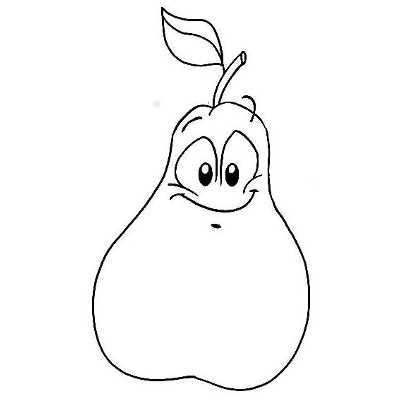 ESCOLADATADATA____ /____ / ________ /____ / ________ /____ / ____ALUNOPROFESSORAPROFESSORAANOANOTURMA